             Nr.                             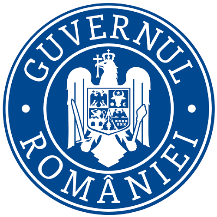 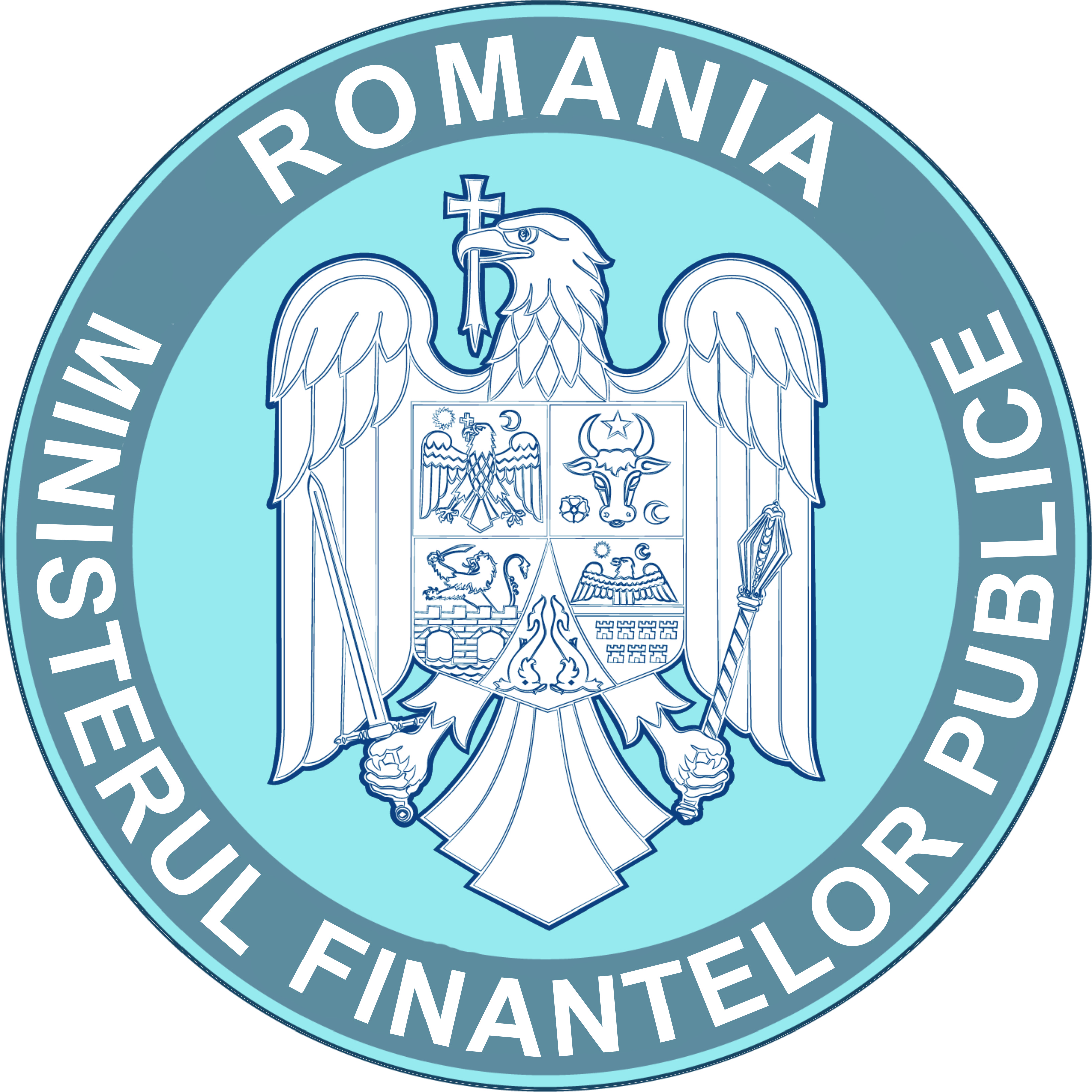 Rezultatul final la examenul organizat în vederea promovării în grad profesional imediat superior celui deținut a funcționarilor publici de execuție din cadrulCentrului național pentru informații financiare            Având în vedere prevederile art.40 alin.(1) lit. a) şi art.50 alin.(2) din Hotărârea Guvernului nr.611/2008 pentru aprobarea normelor privind organizarea şi dezvoltarea carierei funcţionarilor publici, cu modificările şi completările ulterioare, comisia de examen comunică rezultatele finale:Afişat astăzi, 12.08.2022, ora 14.30, la sediul și pe site-ul Ministerului Finanţelor.SECRETAR COMISIE MINISTERUL FINANȚELOR Bucuresti,  B-dul Libertății nr. 16, sector 5Nr. crt.Nume și prenume/Nr. înregistrare dosar înscriereFuncţia publicăîn care promoveazăDirecția generală/DirecțiaPunctaj proba scrisăPunctaj interviuPunctajul finalRezultatul final1.391126Consilier clasa I grad profesional superiorCNIF94,3 p.98 p.192.3 p.ADMIS2.391127Expert clasa I grad profesional principalCNIF86.67 p.96.3 p.182.97 p.ADMIS3.391125Expert clasa I grad profesional superiorCNIF72 p.95.67 p.167.67 p.ADMIS4.391124Expert clasa I grad profesional superiorCNIF86 p.98.3 p.184.3 p.ADMIS5.391119Expert clasa I grad profesional superiorCNIF88.3 p.97.67 p.185.97 p.ADMIS6.391121Expert clasa I grad profesional superiorCNIF92.3 p.97 p.189.3 p.ADMIS7.391120Expert clasa I grad profesional superiorCNIF95 p.99 p.194 p.ADMIS8.391122Expert clasa I grad profesional superiorCNIF98.3 p.98.67 p.196.97 p.ADMIS9.391123Expert clasa I grad profesional superiorCNIF94.3 p.98.67 p.192.97 p.ADMIS10.391128Expert clasa I grad profesional superiorCNIF96.3 p.98.67 p.194.97 p.ADMIS